Why Nexus? 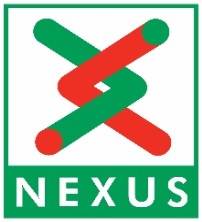 Metro and the wider public transport network is the life blood of North East England.  Nexus and the people who work for us are the heart of that network, keeping millions of customers on the move.  We make sure our customers are at the heart of everything we do and we employ c.1000 employees to ensure they all have a great experience, no matter where their final destination.The role – Signalling ApprenticeWe would like to hear from enthusiastic individuals who wish to be considered for an apprenticeship programme in the Signalling section of the Maintenance Delivery Department of Nexus Rail commencing in September 2022.  In order to apply you must have or be predicted to have 5 GCSEs at grade 4/C or above which include English, Mathematics, and a Science. The duration of your apprenticeship will be dependent upon your current level of qualification and any previous relevant prior learning, but it is expected to last 36 months.During this apprenticeship you will study a Rail Engineering Technician Apprentice Framework (Level 3) and learn how to rectify faults and maintain equipment that makes the Metro one of the safest railways in the world. You will be trained to look after 129 sets of Points, 260 Signals, 317 Trainstop Magnets, 164 Treadles, and over 400 track circuits and that is not all. Being a Technician means you will be part of a team that looks after the system 24/7, 365 days a year. A great learning opportunityThe apprenticeship programme is a formal training programme undertaken whilst employed by Nexus. You will follow either an Apprenticeship Standard or an Apprenticeship Framework where you will learn the set of skills, knowledge, aptitudes, and the qualifications you need to do a particular job. Apprentices will: be employed by Nexus earn a wage not less than the minimum wage for an apprenticefollow a structured training programmereceive both on and off the job trainingdevelop their skills to ensure they can do the job wellAs an apprentice, you will undertake your programme during your normal work time. Nexus will release you to study as part of your paid time at work.  You will also be expected to continue your studies outside of work.Although the programme can be demanding, it is also extremely rewarding and career progression for apprentices is excellent. Over 90% of our apprentices move into a higher apprenticeship or full employment on completion. How much will my apprenticeship training cost? Nexus will meet all of your Apprenticeship training costs.How to applyTo apply for this vacancy, please visit North East Jobs. 
Closing date for application is 5th June 2022.If offered a position with Nexus, we will provide a conditional offer subject to passing a satisfactory medical assessment by a Nexus specified Medical Officer, satisfactory references and evidence of relevant qualificationsOther informationNexus is doing everything it can to review and respond to how we approach our selection and induction processes during the Covid-19 pandemic.At Nexus, the safety of our employees is the first thing we consider every day and we are being as flexible as we can to make the recruitment process as safe and as smooth as possible.The spread of Coronavirus presents new challenges in making sure our workforce is protected, while we continue to provide safe public transport for our passengers.We follow closely the advice from Public Health England and update our risk assessments regularly in line with the evolving detailed Government guidance to keep our employees safe. Nexus work within a suite of policies, which will be available to you when successful in a position.Come and be part of our story 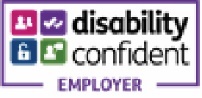 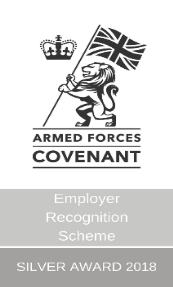 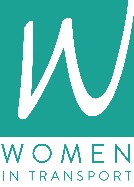 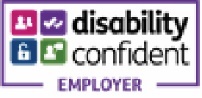 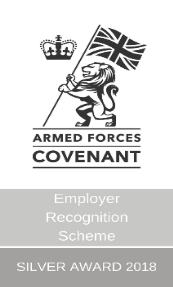 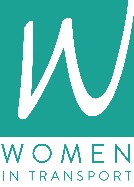 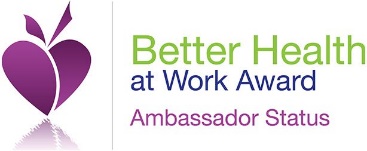 